20/07/01 ARBIS
Koninklijk besluit van 20 juli 2001 houdende algemeen reglement op de bescherming van de bevolking, van de werknemers en het leefmilieu tegen het gevaar van de ioniserende stralingen Gelet op de wet van 8 augustus 1980 betreffende de budgettaire voorstellen 1979-1980, inzonderheid op artikel 179, § 2, gewijzigd door de wet van 11 januari 1991 en de wet van 12 december 1997;Gelet op de wet van 15 april 1994 betreffende de bescherming van de bevolking en van het leefmilieu tegen de uit ioniserende stralingen voortspruitende gevaren en betreffende het Federaal Agentschap voor nucleaire controle, gewijzigd door het koninklijk besluit van 7 augustus 1995 en door de wetten van 12 december 1997, 15 januari 1999, 3 mei 1999 en 10 februari 2000;Gelet op het koninklijk besluit van 28 februari 1963 houdende algemeen reglement op de bescherming van de bevolking en van de werknemers tegen het gevaar van de ioniserende stralingen, gewijzigd door de koninklijke besluiten van 17 mei 1966, 22 mei 1967, 23 december 1970, 23 mei 1972, 24 mei 1977, 12 maart 1984, 21 augustus 1985, 16 januari 1987, 11 februari 1987, 12 februari 1991, 6 september 1991, 17 juni 1992, 7 september 1993, 23 december 1993, 2 oktober 1997 en 3 mei 1999;Gelet op het ministerieel besluit van 20 mei 1965 tot vaststelling van de samenstelling van de Commissie voor erkenning van apothekers, van de regels betreffende haar werking, alsmede van de bevoegdheidscriteria, ter uitvoering van artikel 47, lid 2, van het koninklijk besluit van 28 februari 1963, houdende algemeen reglement op de bescherming van de bevolking en van de werknemers tegen het gevaar van de ioniserende stralingen, gewijzigd door het ministerieel besluit van 17 juli 1987;Gelet op de richtlijn 85/337/EEG van de Raad van de Europese Gemeenschappen van 27 juni 1985 betreffende de milieueffectbeoordeling van bepaalde openbare en particuliere projecten, gewijzigd door de richtlijn 97/11/EG van de Raad van 3 maart 1997;Gelet op de richtlijn 89/618/Euratom van de Raad van de Europese Gemeenschappen van 27 november 1989 betreffende de informatie van de bevolking over de bij stralingsgevaar toepasselijke maatregelen ter bescherming van de gezondheid en over de alsdan te volgen gedragslijn;Gelet op de richtlijn 90/641/Euratom van de Raad van de Europese Gemeenschappen van 4 december 1990 inzake de praktische bescherming van externe werkers die gevaar lopen aan ioniserende straling te worden blootgesteld tijdens hun werk in een gecontroleerde zone;Gelet op de richtlijn 92/3/Euratom van de Raad van de Europese Gemeenschappen van 3 februari 1992 betreffende toezicht en controle op overbrenging van radioactieve afvalstoffen tussen Lidstaten en naar en vanuit de Gemeenschap;Gelet op de beschikking van de Commissie van 1 oktober 1993 tot vaststelling van het in de richtlijn 92/3/Euratom van de Raad van de Europese Gemeenschappen bedoelde uniforme document voor toezicht en controle op de overbrenging van radioactieve afvalstoffen;Gelet op de richtlijn 94/55/EG van de Raad van 21 november 1994 betreffende de onderlinge aanpassing van de wetgevingen der Lidstaten inzake het vervoer van gevaarlijke goederen over de weg, en de latere aanpassingen;Gelet op de richtlijn 96/29/Euratom van de Raad van 13 mei 1996 tot vaststelling van de basisnormen voor de bescherming van de gezondheid der bevolking en der werkers tegen de aan ioniserende straling verbonden gevaren;Gelet op de richtlijn 96/49/EG van de Raad van 23 juli 1996 betreffende de onderlinge aanpassing van de wetgevingen der Lidstaten inzake het vervoer van gevaarlijke goederen per spoor, en de latere aanpassingen;Gelet op de richtlijn 97/43/Euratom van de Raad van 30 juni 1997 betreffende de bescherming van personen tegen de gevaren van ioniserende straling in verband met medische blootstelling en tot intrekking van Richtlijn 84/466/Euratom;Gelet op het voorstel van algemene regels voor de vrijgave van zeer laag radioactieve vaste stoffen & toelichting bij het voorstel van de nationale instelling voor radioactief afval en verrijkte splijtstoffen van 9 september 1997;Gelet op de aanbevelingen van de groep van deskundigen opgericht met toepassing van artikel 31 van het Euratom-verdrag, gegeven in 2000 en gepubliceerd onder de titel Practical use of the concepts of clearance and exemption – part I, Guidance on general clearance levels for practices (Radiation Protection 122)”;Gelet op het advies van de Hoge Gezondheidsraad, gegeven op 29 november 1999;Gelet op het advies van de Hoge Raad voor Preventie en Bescherming op het werk, gegeven op 19 november 1999;Gelet op de aanmelding bij de Europese Commissie, gegeven op 17 mei 2000;Gelet op het advies van de Inspecteur van Financiën, gegeven op 1 maart 2000 en 5 oktober 2000;Gelet op het besluit van de Ministerraad van 6 oktober 2000 over het verzoek aan de Raad van State om advies te geven binnen een termijn van een maand;Gelet op het advies nr. 30.809/3 van de Raad van State, gegeven op 22 juni 2001;(...)20/07/01 RGPRI
Arrêté royal du 20 juillet 2001 portant règlement général de la protection de la population, des travailleurs et de l'environnement contre le danger des rayonnements ionisants Vu la loi du 8 août 1980 relative aux propositions budgétaires 1979-1980, notamment l'article 179, § 2, modifiée par la loi du 11 janvier 1991 et la loi du 12 décembre 1997;Vu la loi du 15 avril 1994 relative à la protection de la population et de l'environnement contre les dangers résultant des rayonnements ionisants et relative à l'Agence fédérale de contrôle nucléaire, modifiée par l'arrêté royal du 7 août 1995 et par les lois des 12 décembre 1997, 15 janvier 1999, 3 mai 1999 et 10 février 2000;Vu l'arrêté royal du 28 février 1963 portant règlement général de la protection de la population et des travailleurs contre le danger des radiations ionisantes, modifié par les arrêtés royaux du 17 mai 1966, 22 mai 1967, 23 décembre 1970, 23 mai 1972, 24 mai 1977, 12 mars 1984, 21 août 1985, 16 janvier 1987, 11 février 1987, 12 février 1991, 6 septembre 1991, 17 juin 1992, 7 septembre 1993, 23 décembre 1993, 2 octobre 1997 et 3 mai 1999;Vu l'arrêté ministériel du 20 mai 1965 déterminant en exécution de l'article 47, alinéa 2, de l'arrêté royal du 28 février 1963 portant règlement général de la protection de la population et des travailleurs contre le danger des radiations ionisantes, la composition et les règles de fonctionnement de la Commission d'agréation des pharmaciens ainsi que les critères de compétence, modifié par l'arrêté ministériel du 17 juillet 1987;Vu la directive 85/337/CEE du Conseil des Communautés européennes du 27 juin 1985 concernant l'évaluation des incidences de certains projets publics et privés sur l'environnement, modifiée par la directive 97/11/CE du Conseil du 3 mars 1997;Vu la directive 89/618/Euratom du Conseil des Communautés européennes du 27 novembre 1989 concernant l'information de la population sur les mesures de protection sanitaire applicable et sur le comportement à adopter en cas d'urgence radiologique;Vu la directive 90/641/Euratom du Conseil des Communautés européennes du 4 décembre 1990 concernant la protection opérationnelle des travailleurs extérieurs exposés à un risque des rayonnements ionisants au cours de leur intervention en zone contrôlée;Vu la directive 92/3/Euratom du Conseil des Communautés européennes du 3 février 1992 relative à la surveillance et au contrôle des transferts des déchets radioactifs entre Etats-membres ainsi qu'à l'entrée et à la sortie de la Communauté;Vu la décision de la Commission du 1.er octobre 1993 établissant le document uniforme pour la surveillance et le contrôle des transferts des déchets radioactifs mentionné dans la directive 92/3/Euratom du Conseil des Communautés européennes;Vu la directive 94/55/CE du Conseil du 21 novembre 1994 relative au rapprochement des législations des Etats membres concernant le transport des marchandises dangereuses par route, et les adaptations ultérieures;Vu la directive 96/29/Euratom du Conseil du 13 mai 1996, fixant les normes de base relatives à la protection sanitaire de la population et des travailleurs contre les dangers résultant des rayonnements ionisants;Vu la directive 96/49/CE du Conseil du 23 juillet 1996 relative au rapprochement des législations des Etats membres concernant le transport de marchandises dangereuses par chemin de fer, et les adaptations ultérieures;Vu la directive 97/43/Euratom du Conseil du 30 juin 1997 relative à la protection sanitaire des personnes contre les dangers des rayonnements ionisants lors d'expositions à des fins médicales, remplaçant la directive 84/466/Euratom;Vu la proposition de règles générales pour la libération de matières solides très faiblement actifs & commentaires de l'organisme national des déchets radioactifs et des matières fissiles enrichies du 9 septembre 1997;Vu les recommandations du groupe d'experts établi en application de l'article 31 du Traité Euratom, données en 2000 et publiées sous le titre “Practical use of the concepts of clearance and exemption – part I, Guidance on general clearance levels for practices (Radiation Protection 122)”;Vu l'avis du Conseil Supérieur d'Hygiène, donné le 29 novembre 1999;Vu l'avis du Conseil Supérieur pour la Prévention et la Protection au travail, donné le 19 novembre 1999;Vu la communication à la Commission européenne, faite le 17 mai 2000;Vu l'avis de l'Inspecteur des Finances, donné le 1er mars 2000 et le 5 octobre 2000;Vu la délibération du Conseil des ministres du 6 octobre 2000 sur la demande d'avis à donner par le Conseil d'Etat dans un délai ne dépassant pas un mois;Vu l'avis n° 30.809/3 du Conseil d'Etat, donné le 22 juin 2001;(...)Artikel 31 Waarschuwingstekens, symbolen en vermeldingen31.1 Het waarschuwingsteken voor ioniserende stralingen waarvan het gebruik opgelegd wordt bij dit reglement komt overeen met het waarschuwingsteken voor radioactieve stoffen, zoals voorzien in het koninklijk besluit van 17 juni 1997 betreffende de veiligheids- en gezondheidssignalisatie op het werk en bijlagen.De afmetingen van het waarschuwingsteken kunnen verschillen volgens de aan te duiden plaatsen of voorwerpen.Voor wat het symbool betreft, dat zich in het waarschuwingsteken bevindt, worden de verhoudingen geëerbiedigd die in het schema hieronder worden bepaald.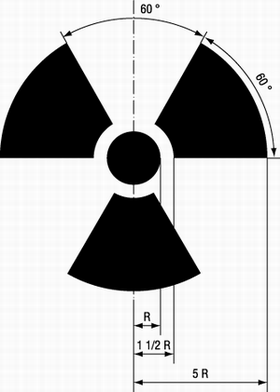 31.2 Het waarschuwingsteken moet voorkomen:a)bij elke toegang van iedere [bewaakte en] gecontroleerde zone;b)op de toegangsdeuren van de lokalen waarin één of meerdere radioactieve stoffen worden aangewend, opgeslagen of in bezit gehouden;c)op de recipiënten waarin zich radioactieve stoffen bevinden;d)op elk toestel dat ioniserende stralingen uitzendt, met uitzondering van de toestellen die de inrichtingen waar zij in bezit gehouden of aangewend worden kunnen doen indelen onder de inrichtingen van klasse IV bedoeld bij artikel 3.1.d) [...].31.3 Onder het waarschuwingsteken moeten, zichtbaar en leesbaar, alle aanvullende inlichtingen voorkomen die bestemd zijn om de blootgestelde personen te waarschuwen voor de gevaren die zij kunnen lopen. In ieder geval worden volgende vermeldingen aangebracht:“Zeer hoge stralingsintensiteit”, wanneer de dosis die aan de individuele personen kan worden afgeleverd gewoonlijk 1 millisievert per uur overschrijdt. In dergelijk geval gaat deze vermelding, wanneer ze op de toegangsdeur van een lokaal is aangebracht, gepaard met een geluids- en/of visuele signalisatie, behalve indien de toegang alleen mogelijk is na toelating van een bevoegd persoon of onder toezicht van de dienst voor fysische controle. Deze signalisatie werkt permanent of treedt in werking van zodra iemand de toegangsdeur van het lokaal opent of er binnentreedt.“Hoge stralingsintensiteit”, wanneer de dosis die aan de individuele personen kan worden afgeleverd gewoonlijk 0,2 millisievert per uur overschrijdt.“Ioniserende stralingen”, wanneer de dosis die aan de individuele personen kan worden afgeleverd gewoonlijk 20 microsievert per uur overschrijdt.“Gevaar voor radioactieve besmetting”, wanneer niet-ingekapselde bronnen opgeslagen of aangewend worden.31.4 Op elke recipiënt die radioactieve stoffen bevat, moeten bovendien, op zichtbare wijze, de volgende inlichtingen voorkomen:a)de hoeveelheden van de verscheidene aanwezige stoffen;b)de fysische en chemische toestand van die stoffen;c)hun activiteiten;d)de aard van de uitgezonden straling;e)het dosistempo aan het buitenoppervlak of op 1 m. Deze bepaling is niet van toepassing op de laboratoriumrecipiënten tijdens hun gebruik door een operator en zolang deze aanwezig blijft;f)[voor hoogactieve ingekapselde bronnen: het unieke identificatienummer. Dit nummer wordt op de bron en de broncontainer gegraveerd of gestempeld voorzover dit praktisch uitvoerbaar is. Indien dit niet praktisch uitvoerbaar is of in geval het gaat om transportcontainers die opnieuw kunnen worden gebruikt, is op de broncontainer tenminste informatie over de aard van de hoogactieve ingekapselde bron aangebracht.][De bepalingen van dit artikel zijn niet van toepassing op de etikettering van de primaire en secundaire verpakking van de radioactieve producten beschreven in het koninklijk besluit van 12 juli 2015, betreffende radioactieve producten voor in vitro of in vivo gebruik in de geneeskunde, in de diergeneeskunde, in een klinische proef of in een klinisch onderzoek.]31.5 De bepalingen van dit artikel zijn niet van toepassing op de recipiënten, colli en vervoermiddelen bestemd voor het vervoer van radioactieve stoffen, voor zover hun etikettering geregeld is door [het koninklijk besluit van 22 oktober 2017 betreffende het vervoer van gevaarlijke goederen van de klasse 7].[31.6 De informatie voor vrouwen tijdens hun zwangerschap en borstvoeding worden uitgehangen op de daartoe in overleg met de deskundige erkend in fysische controle en de erkende arts geschikt geachte plaatsen.]Article 31 Signaux d'avertissement, symboles et mentions31.1 Le signal d'avertissement pour les rayonnements ionisants dont l'utilisation est imposée par le présent règlement correspond au signal d'avertissement pour les matières radioactives prévu dans l'arrêté royal du 17 juin 1997 concernant la signalisation de sécurité et de santé au travail et ses annexes.Les dimensions du signal d'avertissement peuvent varier selon l'endroit ou l'objet à signaler.En ce qui concerne le symbole, qui se trouve dans le signal d'avertissement, les proportions définies par le schéma ci-après, sont respectées.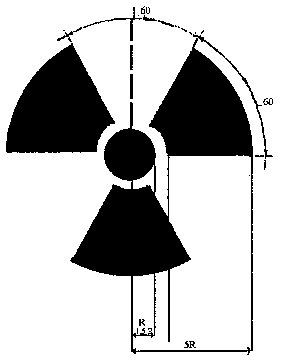 31.2 Le signal d'avertissement doit figurer:a)à chaque entrée de toute zone [surveillée ou] contrôlée;b)sur les portes d'accès des locaux où sont mises en œuvre, stockées ou détenues une ou des substances radioactives;c)sur les récipients dans lesquels se trouvent des substances radioactives;d)sur tout appareil émettant des radiations ionisantes, à l'exception des appareils susceptibles de faire ranger les établissements où ils sont détenus ou mis en œuvre parmi les établissements de classe IV visés par l'article 3.1.d) [...].31.3 Sous le signal d'avertissement doivent figurer, inscrites de façon apparente et lisible, toutes les informations complémentaires destinées à avertir les personnes exposées des dangers qu'elles pourraient courir. En tout cas, les indications suivantes sont apportées:“Intensité de radiation très élevée”, lorsque la dose susceptible d'être délivrée aux individus dépasse habituellement 1 millisievert par heure. En pareil cas, cette inscription, lorsqu'elle est apposée sur la porte d'accès d'un local, est doublée d'une signalisation acoustique et/ou visuelle sauf si l'accès est seulement possible avec la permission d'une personne compétente ou sous la surveillance du service de contrôle physique. Cette signalisation fonctionne en permanence ou se met en marche dès qu'une personne ouvre la porte d'accès du local ou y pénètre.“Intensité de radiation élevée”, lorsque la dose susceptible d'être délivrée aux individus dépasse habituellement 0,2 millisievert par heure.“Radiations ionisantes”, lorsque la dose susceptible d'être délivrée aux individus dépasse habituellement 20 microsievert par heure.“Danger de contamination radioactive”, lorsque des sources non scellées sont entreposées ou utilisées.31.4 Tout récipient contenant des substances radioactives doit, en outre, porter de manière apparente les renseignements suivants:a)les quantités des diverses substances présentes;b)la nature physique et chimique de ces substances;c)leurs activités;d)la nature des rayonnements émis;e)le débit de dose au contact ou à 1m. Cette disposition ne s'applique pas aux récipients de laboratoire pendant leur utilisation par un opérateur et aussi longtemps que celui-ci reste présent;f)[pour les sources scellées de haute activité: le numéro d'identification unique. Ce numéro est gravé ou imprimé sur la source et sur son conteneur lorsque cela est possible. Si cela n'est pas possible, ou en cas d'utilisation de contenants de transport réutilisables, des informations concernant au moins la nature de la source scellée de haute activité figurent sur le contenant de la source.][Les dispositions du présent article ne s'appliquent pas à l'étiquetage du conditionnement primaire et secondaire des produits radioactifs décrits dans l'arrêté royal du 12 juillet 2015, relatif aux produits radioactifs destinés à un usage in vitro et in vivo en médecine humaine, en médecine vétérinaire, dans un essai clinique ou dans une investigation clinique.]31.5 Les dispositions de cet article ne s'appliquent pas aux récipients, colis et véhicules contenant des substances radioactives, préparés pour le transport, pour autant que leur étiquetage soit réglé par [l'arrêté royal du 22 octobre 2017 concernant le transport de marchandises dangereuses de la classe 7].[31.6 Les informations à l'attention des femmes enceintes ou allaitantes sont affichées dans les lieux appropriés, déterminés en concertation avec l'expert agréé en contrôle physique et le médecin agréé.]